ОБРАЗОВАТЕЛЬНАЯ ОБЛАСТЬ «ХУДОЖЕСТВЕННО-ЭСТЕТИЧЕСКОЕ РАЗВИТИЕ»(конструктивно-модельная деятельность)Технологическая карта по теме «Домики для героев из сказки «Теремок»» (для детей 4-5 лет с задержкой психического развития)Подготовила Серпикова Марина Викторовна, воспитатель МБДОУ № 7 г. КалугиЦель: Развитие у детей с задержкой психического развития способностей к моделированию из ТИКО-конструктора.Задачи:закреплять у детей умение соединять  детали ТИКО-конструктораразвивать умения детей создавать конструкции по схемевоспитывать у детей желание приходить на помощь к тем, кто в этом нуждается.Интеграция образовательных областей: «Художественно-эстетическое развитие», «Социально-коммуникативное развитие».Средства реализации: набор конструктора ТИКО «Фантазер» на каждого ребенка, шкатулка, игрушки - герои сказки «Теремок», схемы домиков.Предварительная работа:
Чтение русской народной сказки «Теремок», создание конструкций по схеме, разучивание физкультминутки «По тропинке мы идем…»Ход занятия:Приложение 1 Сема домика из ТИКО конструктора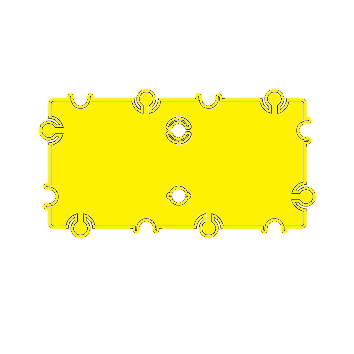 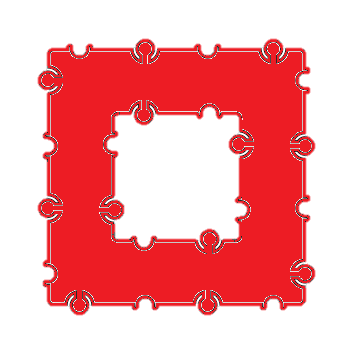 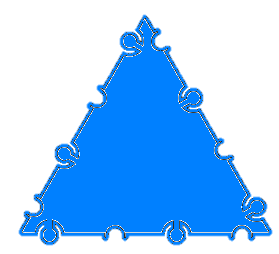 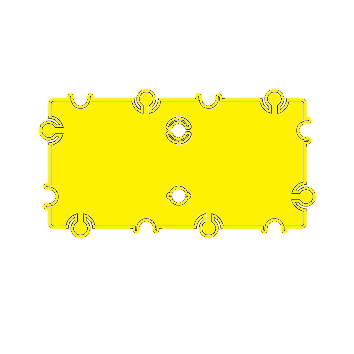 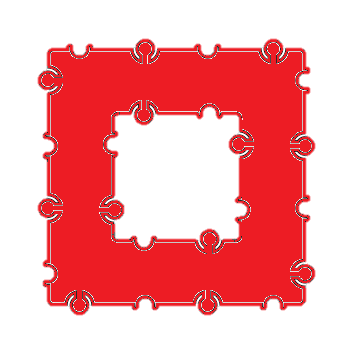 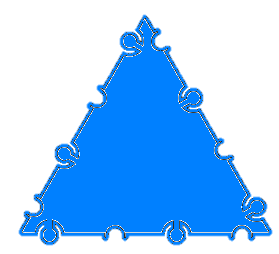 Этапы деятельностиДеятельность педагогаДеятельность детейМотивационно-побудительныйОбращает внимание детей на шкатулку.- Ребята, посмотрите, в нашей группе появилась шкатулка. Как вы думаете, кто  бы  мог  ее здесь оставить?Проходите на стульчики, сейчас мы с вами попробуем узнать, чья она, и что в ней находится. 
- Кто в ней может спрятаться? Достает игрушку-лисичку.- Кто это? - Но в шкатулочке еще кто-то спрятался.Достает игрушку-зайчика.- Кто это?Достает по очереди остальных героев сказки «Теремок»- Помните, мы недавно читали с вами сказку. В ней были все эти герои. Как называется эта сказка? (Помогает детям вспомнить название сказки, если дети затрудняются с ответом)- Почему все герои сказки спрятались в шкатулочке? 
-А давайте построим каждому  из героев сказки прочный и уютный домик из конструктора ТИКО. 
- Перед  тем, как мы приступим к работе, я предлагаю поискать место, где мы будем строить наши домики.Физкультминутка:
По тропинке мы идем
И с дороги не свернем…Что там видно впереди? Горы
А горы вот такие широкие –
Нам их не обойти.
А горы вот такие высокие –
Под ними не проползти.
Будем вверх подниматься На гору поднялись, отдохнули
И вниз побежали.
Игра повторяется сначала (с разными вариантами «препятствий» – болото «шлеп-шлеп», река «бульк-бульк» )Предположения детейДети называют варианты- Лисичка-ЗайчикНазывают героев сказки «Теремок», которых достает из шкатулки воспитатель- «Теремок»Предположения детей.Ответы детей: У них нет домика, др.Дети выбирают сказочного героя, для которого они будут строить домикВыполняют движения по тексту:- топают со словами «топ-топ».- разводят руки в стороны. - поднимают руки вверх.- имитируют восхождение со словами «ух-ух»).- бег на месте.
Организационно-поисковыйПредлагает детям сесть за стол, раздаёт детям схемы домиков (Приложение 1)
Помогает вспомнить, из каких основных частей состоит дом (фундамент, стены, окна,  крыша). Какие детали конструктора ТИКО могут пригодиться во время работы? Помогает детям, которые испытывают затруднения.Дети садятся за столы.Называют части дома.Рассматривают схемы, называют варианты деталей, которые понадобятсяВыполняют постройку.Рефлексивно-коррегирующийБлагодарит детей за домики от имени героев сказкиПосле того как домики  готовы, предлагает ребятам вместе с их персонажами сходить друг к другу в гости.
Продолжают игру с персонажами сказки и построенными домикамиДеталей для одного ребёнкаДеталей для одного ребёнкаПрямоугольник с креплениями2 штКвадрат 10см с отверстием2 штТреугольник 10 см2 шт